Отчет по тематической неделе:«Мой дом, мой микрорайон, мой город» в средней группе №11Ответственные воспитатели: Коптелова Алена Владимировна и 2020 годС 21.12 по 26.12 в нашей дежурной группе проводилась тематическая неделя «Мой дом, мой микрорайон, мой город» Цель: Продолжать знакомить с домом, с предметами домашнего обихода, мебелью, бытовыми приборами; знакомить с родным городом, микрорайонами, закреплять их названия; поощрять ребят, которые называют улицу, на которой живут; объяснить, как важно знать свой домашний адрес; формировать начальные представления о родном крае, городе, его истории и культуре. Воспитывать любовь к родному городу. Продолжать знакомить с «городскими» профессиями (полицейский, продавец, парикмахер, водитель автобуса).                                  В течение недели с детьми была проделана соответствующая работа по изучению данной темы на занятиях НОД и в режимных моментах.Беседы: «Мой город», «Улица и ее особенности», «Мой дом», «Что мы знаем о родном городе?»Наблюдения на прогулке: Крыши домовЗа домами, находящимися возле детского садаЧтение: С. Баруздин «Кто построил этот дом», Л. Н. Толстой «Старый дед и внучок», Н. Гоголь «Мой дом», Т.В. Букашкина «Есть город на земле», Разучивание: отрывок стихотворений для новогоднего утренника, рассматривание картинок с изображением города Ангарска, домов, улиц, достопримечательностей города Ангарска.Дидактические игры: «Опиши-мы отгадаем», «Чем ты украсишь комнату», «Путешествие по городу», «Времена года в городе»Подвижные игры: «Мы по городу гуляли», «Городок», «Найди свой домик».Сюжетно-ролевые игры: «Семейное путешествие по городу», «В автобусе», «Как мы ходили в гости», «Семейное путешествие на городскую елку».Конструирование: «Мой микрорайон», «Мой дом большой, имеет несколько этажей», «Улица моего города».Также на этой недели у детей прошел Новогодний утренник.Работа с родителями: Подготовка к новогоднему утреннику. Оформление группы.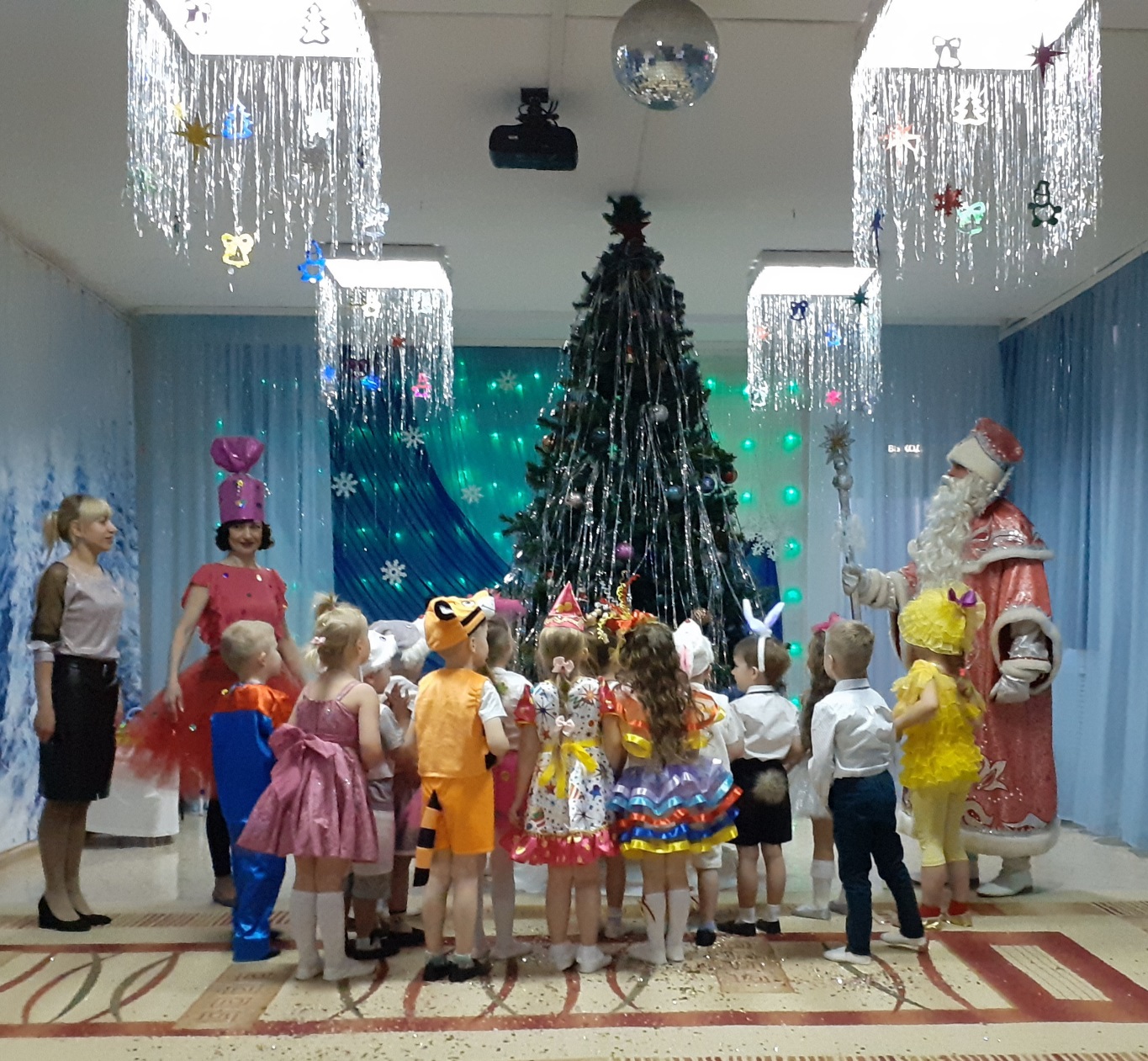 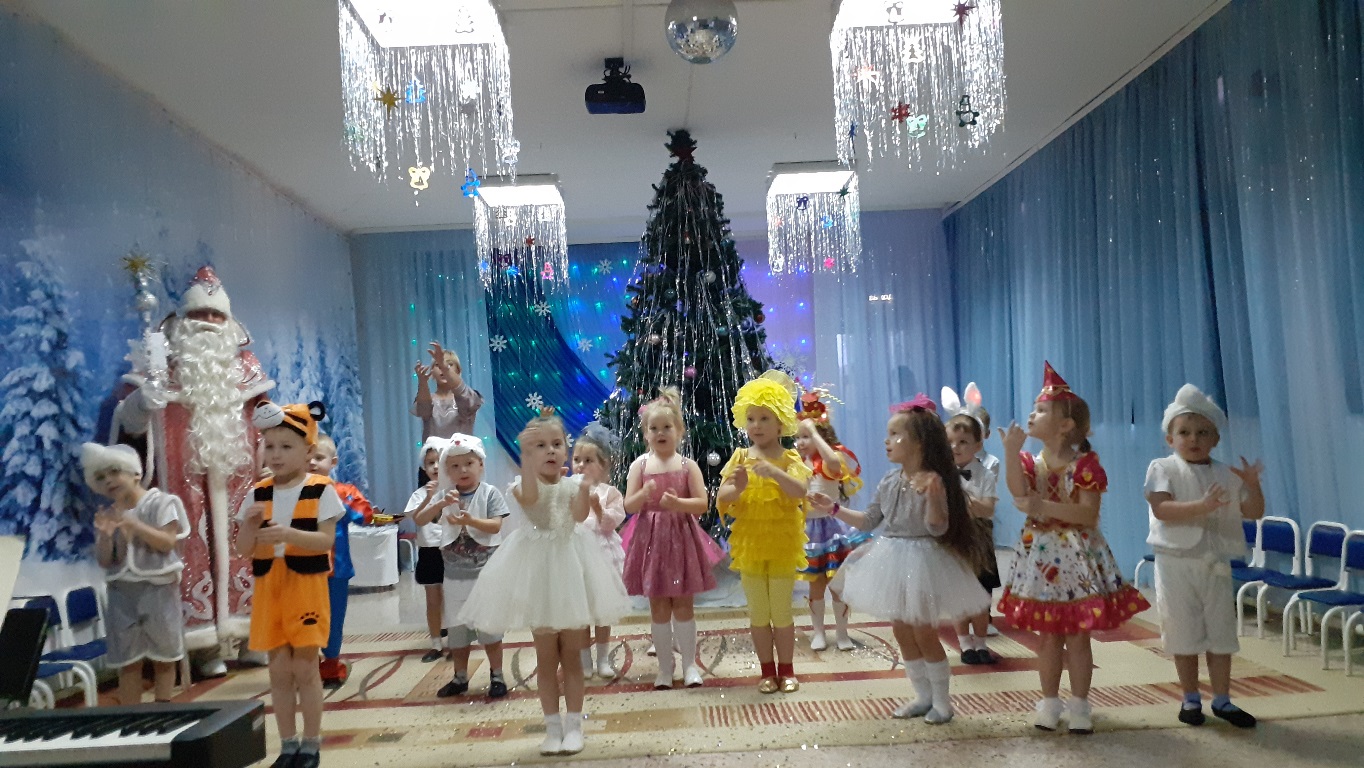 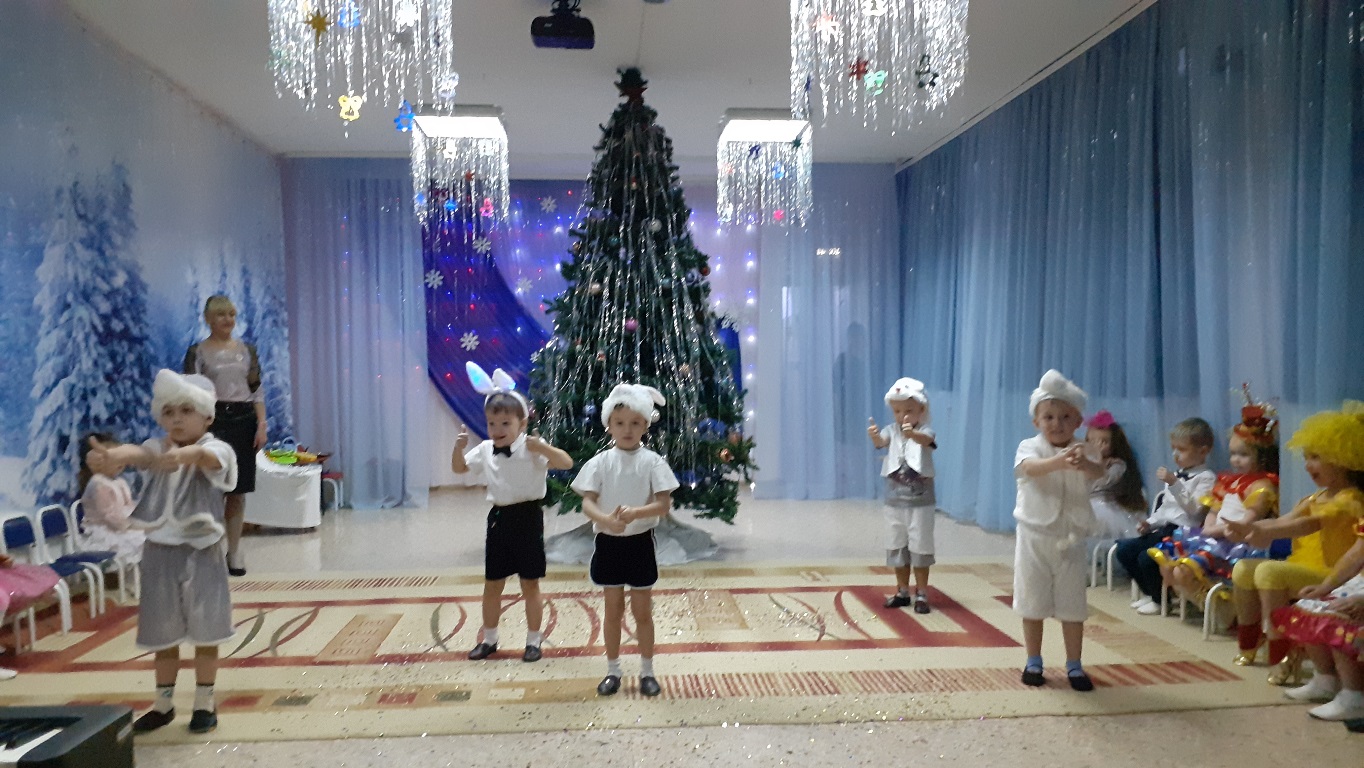 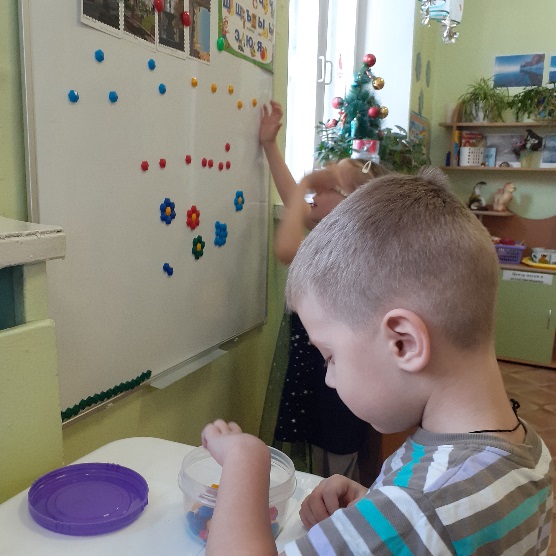 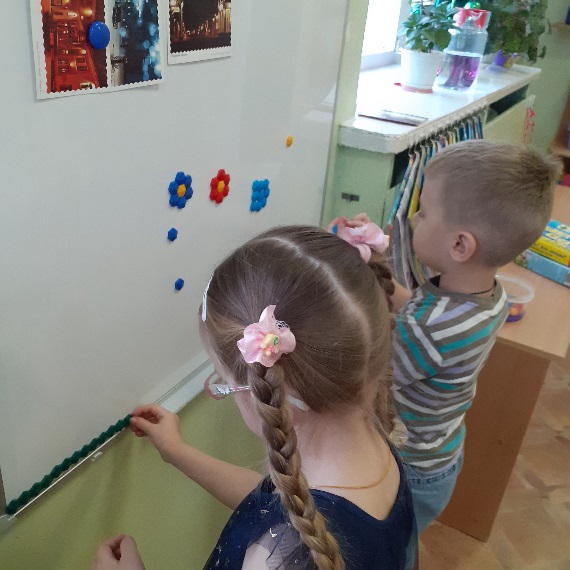 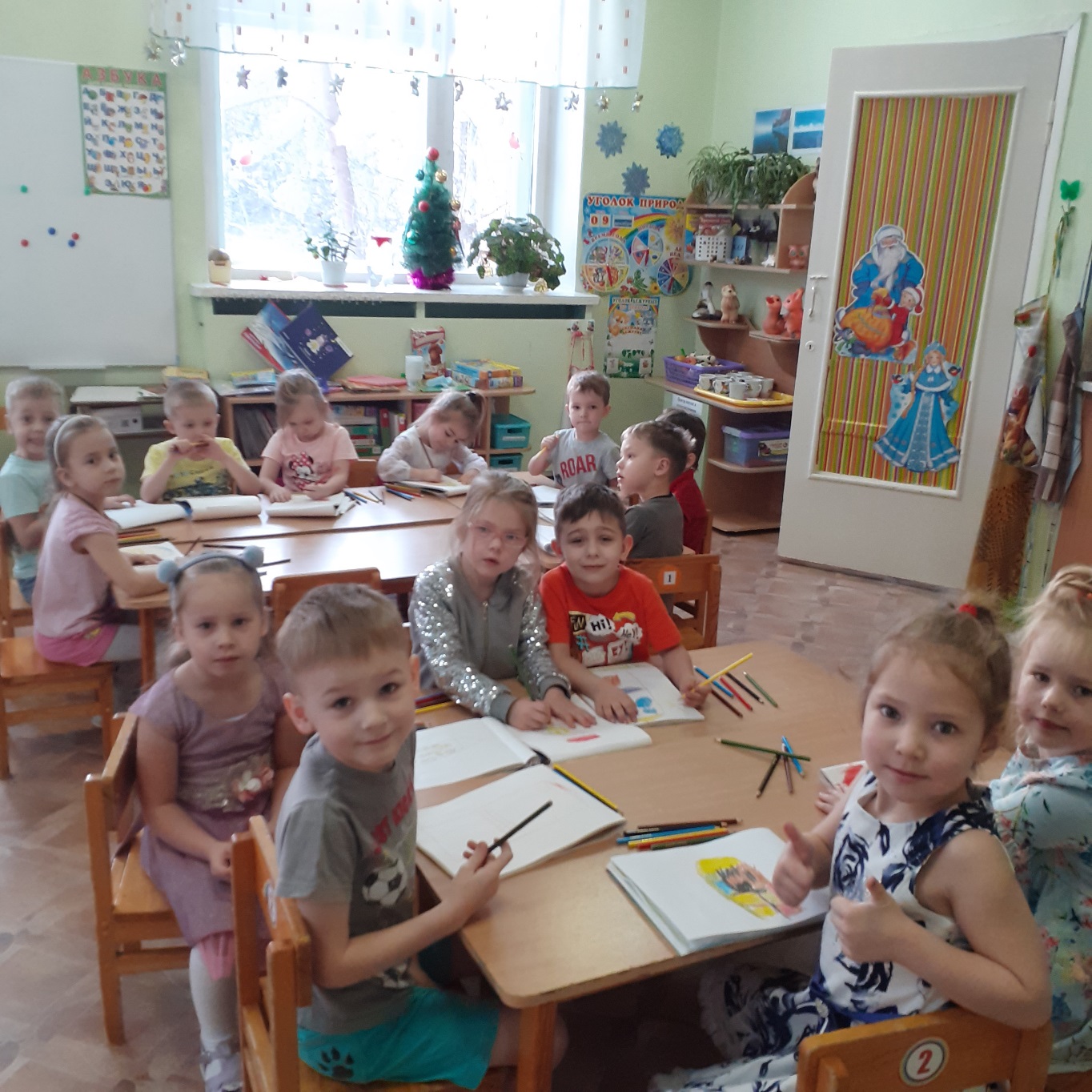 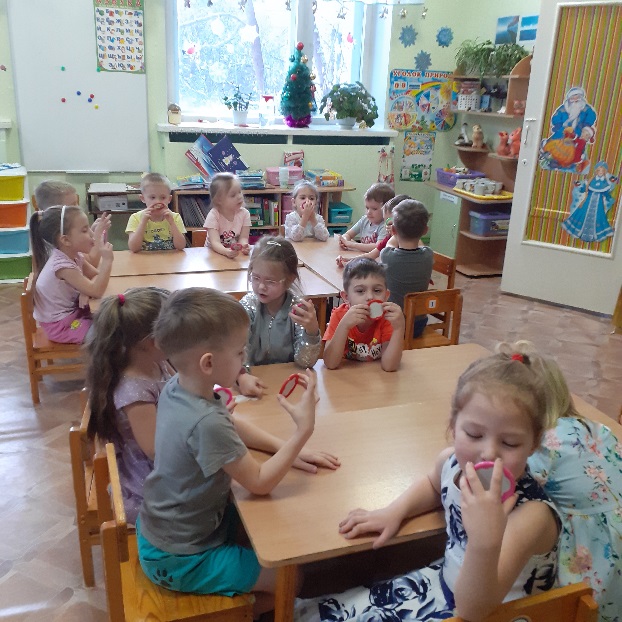 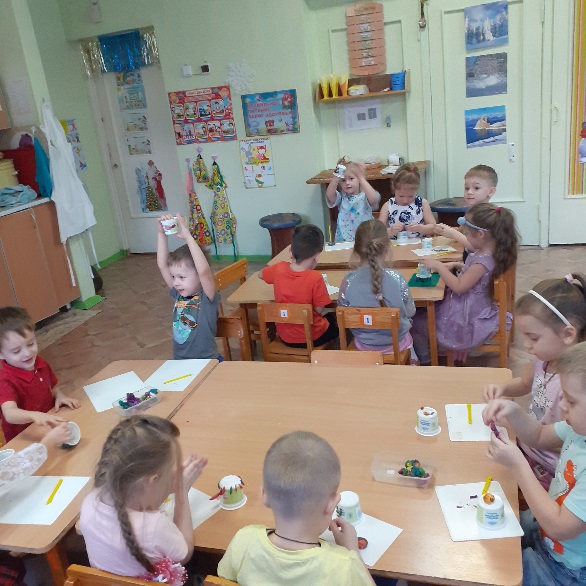 